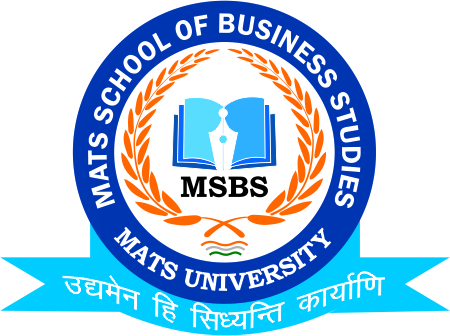 NOTICEInternational ConferenceSchool of Business & Management Studies-MATS UniversityChhattisgarh Research Conclave17th & 18th March 2023Date:10th March 2023This is to inform to all the Students of B.Com/M.Com/BBA/MBA that the School of Business & Management Studies-MATS University is going to conduct  two days International Conference on 17th & 18th March 2023 on “Global Economic & Financial Transformation: Impact on Development”So all the students of respective class are instructed to register & be present on respective date and venueTiming: 9:30 AMVenue: New Convention Hall, Circuit House, Civil Lines RaipurFaculty Coordinator:Mr. Deeptanshu Sharma                                                                                                                           HOD                                                                                                                          MSBSDated: 10th  March 2023Raipur